Mayo University Hospital: LIST OF ITEMS.We recommend that you pack two separate bags for admission: X 1 Small bag for the labour ward. X 1 Bag for maternity ward (postnatal), Small bag for Labour ward:Handheld notesAll your personnel toiletriesOld nightdress or t-shirt if you prefer not to wear a hospital gownIf you wear contact lenses - please bring your glasses.First  set of baby clothes(vest, Babygro, baby hat) & cellular Blankets1 Disposable nappyBag for Maternity Ward:Mother: Night wear or PJs or light clothes1 Dressing Gown / 1 Pair of Slippers2 Bath Towels/ 1 Facecloth2 Packs of Maternity Sanitary Pads6 Regular panties or 2 packs disposableToiletries / Hairbrush / Toothbrush & PasteSnacks, water bottle, penBaby: x 4 BABYGRO AND 4 X VEST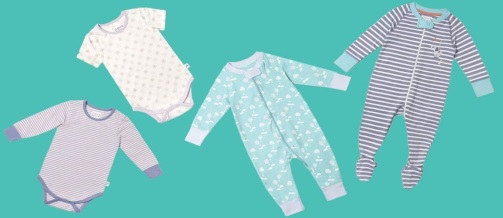  X3 HATS (new Babies lose body heat through their head)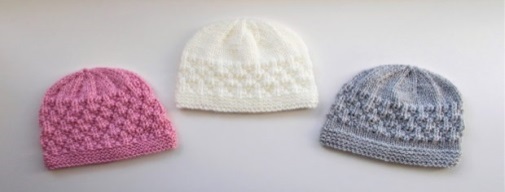 x 4-5 Small cellular BlanketsX4 pairs of socks                                                       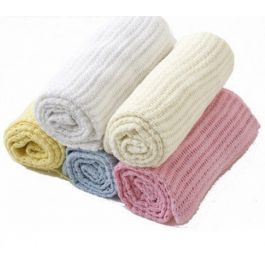 4 Cotton Crib Sheets or Pillowcases (work well) 1 Roll of Cotton Pads/ wool / Water Wipes    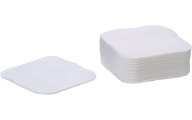      Approx. 2 Dozen Nappies (New Born)                Please bring any current medication with you and inform the midwife. 